Meeting Minutes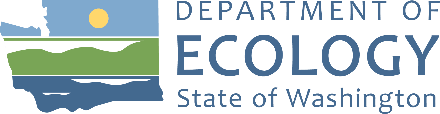 Resource Damage Assessment Committee (RDA)
Committee Meeting
ZoomCall to Order: Approval of Minutes: Motion to approve meeting minutes for the  RDA Committee Meeting passed.Adjournment: AttendeesMinutesNew BusinessPreassessment ScreeningsERTS# 714440 Spady TransportIncident Summary:
On Tuesday, April 26, 2022, WSDOT notified Ecology of a semi-truck accident on southbound I-5 near milepost 25.5 north of Woodland, Washington. A passenger car lost control during rainy conditions and spun into the path of the Stonewall Logistics, Inc. semi-truck in the center lane. The Stonewall Logistics truck then struck the Spady Transport, Ltd. truck in the right lane. The semi-trucks went off the road and down the embankment. The truck owned by Spady Transport came to a rest on its side in the Columbia River, releasing an oil sheen. Ecology coordinated with the WSDOT, Washington State Patrol, and other first responders. Carl’s Towing removed the truck cabs and the trailers, and Spady Transport hired US Ecology to deploy containment boom and sorbent materials on the Columbia River. As of May 6, 2022, sheen was still present at the site, containment boom and sorbents are in place, and plastic sheeting still covered an area of contaminated soil on the shore of the Columbia River until soil remediation can take place.Greg stated that the consultant retained by the Spady Trucking is working with the WSDOT to come up with a plan to remediate the soil.The WSP collision report cited the owner of the Jetta for “driving too fast for conditions”, however Ecology’s investigation is still ongoing.Preassessment Screening:Are the damages quantifiable at a reasonable cost? 5 no.Is restoration or enhancement technically feasible? 5 no.Compensation schedule authorized to calculate damages.Old BusinessGeoff provided an update on the Four Star Supply oil spill. Preassessment Screening currently scheduled for next meeting, July 13, 2022.AnnouncementsNext meeting:  at 9:00am via Zoom.Virtual Renewable Oils Workshop on Tuesday, June 28, 2022.EntityRepresentativeRDA Committee, Chair
Washington State Department of EcologyGeoff BaranRDA Committee
Washington State Department of Archaeology and Historic PreservationRob WhitlamRDA Committee
Washington State Department of Fish & WildlifeDon NovielloRDA Committee
Washington State Department of HealthMark ToyRDA Committee
Washington State Department of Natural ResourcesShayne CothernNational Oceanic and Atmospheric AdministrationMarla SteinhoffOffice of the Attorney GeneralJulian BeattieWashington State Department of EcologyGreg DunbarWashington State Department of EcologyJosh WeideWashington State Department of EcologyTami NeilsonYakama NationNatalie Swan